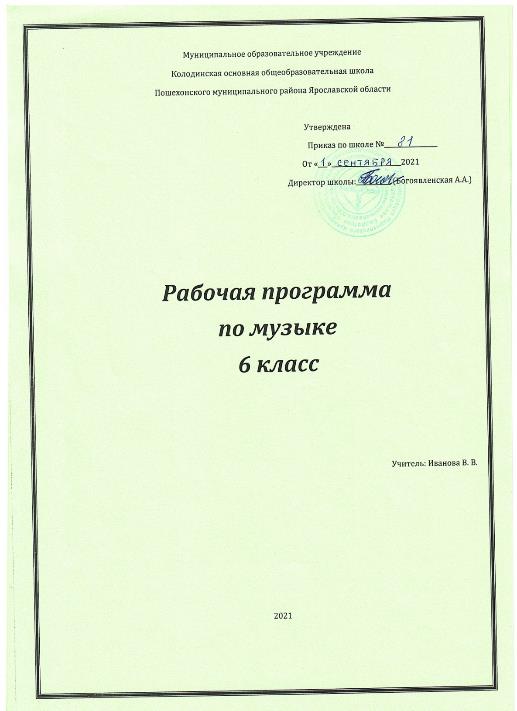 Муниципальное бюджетное общеобразовательное учреждение Колодинская основная школаПошехонского района Ярославской области                                                                                                 Утверждена:                                                                                                                              Приказ № 81 от 01.09 2021                                                                                                                                         Директор ________ (Богоявленская А.А.)Рабочая программа по музыке  6 класс                                                                                                                                                  Составитель: Иванова В.В.                                                                                                                                                Учитель немецкого языка2021                                                                                                            Поурочное планирование в 6 классе№ТемаТемаЭлементы содержанияМузыкальный материалМузыкальный материалМузыкальный материалИспользуемые ПО, ЦОРИспользуемые ПО, ЦОРИспользуемые ПО, ЦОРИспользуемые ПО, ЦОРЗадания контроляМир образов вокальной и инструментальной музыки (17 часов)Мир образов вокальной и инструментальной музыки (17 часов)Мир образов вокальной и инструментальной музыки (17 часов)Мир образов вокальной и инструментальной музыки (17 часов)Мир образов вокальной и инструментальной музыки (17 часов)Мир образов вокальной и инструментальной музыки (17 часов)Мир образов вокальной и инструментальной музыки (17 часов)Мир образов вокальной и инструментальной музыки (17 часов)Мир образов вокальной и инструментальной музыки (17 часов)Мир образов вокальной и инструментальной музыки (17 часов)Мир образов вокальной и инструментальной музыки (17 часов)Мир образов вокальной и инструментальной музыки (17 часов)Образы романсов и песен русских композиторов 5 часовОбразы романсов и песен русских композиторов 5 часовОбразы романсов и песен русских композиторов 5 часовОбразы романсов и песен русских композиторов 5 часовОбразы романсов и песен русских композиторов 5 часовОбразы романсов и песен русских композиторов 5 часовОбразы романсов и песен русских композиторов 5 часовОбразы романсов и песен русских композиторов 5 часовОбразы романсов и песен русских композиторов 5 часовОбразы романсов и песен русских композиторов 5 часовОбразы романсов и песен русских композиторов 5 часов1.  Удивительный мир музыкальных образов Образы романсов и песен русских композиторов. Старинный  русский романс. Р - Романсы ярославских компоиторов  Удивительный мир музыкальных образов Образы романсов и песен русских композиторов. Старинный  русский романс. Р - Романсы ярославских компоиторовИнтонация как носитель образного смысла. Многообразие интонационно-образных построений. Круг музыкальных образов (лирические, драматические, героические, романтические, эпические и др.), их взаимосвязь и развитие.Разнообразие вокальной музыки. Определение музыкального образа.  Лирические образы русских романсов и песен.  Единство музыкальной и поэтической речи в романсе.Интонация как носитель образного смысла. Многообразие интонационно-образных построений. Круг музыкальных образов (лирические, драматические, героические, романтические, эпические и др.), их взаимосвязь и развитие.Разнообразие вокальной музыки. Определение музыкального образа.  Лирические образы русских романсов и песен.  Единство музыкальной и поэтической речи в романсе.1. А.Гурилёв. «Колокольчик».2. П.Булахов, сл. В.Чуевского  «Гори, гори, моя звезда».3.А.Обухов, сл. А.Будищева «Калитка».4.Б.Шереметьев, ст. А.С.Пушкина «Я вас любил».5.Тухманов Д., сл. М.Ножкина «Россия».1. А.Гурилёв. «Колокольчик».2. П.Булахов, сл. В.Чуевского  «Гори, гори, моя звезда».3.А.Обухов, сл. А.Будищева «Калитка».4.Б.Шереметьев, ст. А.С.Пушкина «Я вас любил».5.Тухманов Д., сл. М.Ножкина «Россия».Презентация «Старинный русский романс»Карточки «Словарь эмоций»Компьютер,музыкальный центр,фортепиано,медиапроектор,экран.Презентация «Старинный русский романс»Карточки «Словарь эмоций»Компьютер,музыкальный центр,фортепиано,медиапроектор,экран.Презентация «Старинный русский романс»Карточки «Словарь эмоций»Компьютер,музыкальный центр,фортепиано,медиапроектор,экран.Презентация «Старинный русский романс»Карточки «Словарь эмоций»Компьютер,музыкальный центр,фортепиано,медиапроектор,экран.20 БПНазывать основные  жанры русского народного музыкального творчества, исполнять их.23 БПРассказать о музыкальной культуре своего края, исполнять образцы народного творчества 2.Два музыкальных  посвящения. Портрет в музыке и живописи. Картинная галерея.Р- Образы романсов и песни русских композиторов –романтиков.Два музыкальных  посвящения. Портрет в музыке и живописи. Картинная галерея.Р- Образы романсов и песни русских композиторов –романтиков. Формирование русской классической школы (М.И.Глинка)Портрет в музыке и изобразительном искусстве. Формирование русской классической школы (М.И.Глинка)Портрет в музыке и изобразительном искусстве.М.Глинка, ст. А.С.Пушкина «Я помню чудное мгновенье».М.И.Глинка “Вальс-фантазия».А.Варламов, сл. Н Цыганова «Красный сарафан»..М.Глинка – М. Балакирев. «Жаворонок».Тухманов Д., сл. М.Ножкина «Россия».М.Глинка, ст. А.С.Пушкина «Я помню чудное мгновенье».М.И.Глинка “Вальс-фантазия».А.Варламов, сл. Н Цыганова «Красный сарафан»..М.Глинка – М. Балакирев. «Жаворонок».Тухманов Д., сл. М.Ножкина «Россия».Романс "Я помню чудное мгновенье" в исполнении С.Я.ЛемешеваКомпьютер,музыкальный центр,фортепиано,медиапроектор,экран.Презентация "Я помню чудное мгновенье"Романс "Я помню чудное мгновенье" в исполнении С.Я.ЛемешеваКомпьютер,музыкальный центр,фортепиано,медиапроектор,экран.Презентация "Я помню чудное мгновенье"Романс "Я помню чудное мгновенье" в исполнении С.Я.ЛемешеваКомпьютер,музыкальный центр,фортепиано,медиапроектор,экран.Презентация "Я помню чудное мгновенье"Романс "Я помню чудное мгновенье" в исполнении С.Я.ЛемешеваКомпьютер,музыкальный центр,фортепиано,медиапроектор,экран.Презентация "Я помню чудное мгновенье"4 БП  Распознавать интонационно-образные и жанровые основы музыки, понимать их взаимосвязь с музыкальной формой10 БПСамостоятельно выбирать вид учебной деятельности для выразительного воплощения музыкальных образов3. Отечественная музыкальная культура 19 века: формирование русской классической школы – С.В.Рахманинов. Отечественная музыкальная культура 19 века: формирование русской классической школы – С.В.Рахманинов.Романтизм в русской музыке. Отечественная музыкальная культура 19 века: формирование русской классической школы – С.В.Рахманинов.Лирические образы романсов С.В.Рахманинова. Мелодические особенности музыкального языка С.В.Рахманинова. Выразительность и изобразительность в музыке.Современная  музыкальная жизнь. Наследие выдающихся отечественныхисполнителей (Д.Ф.Ойстрах,А.В.Свешников,Д.А.Хворостовский,А.Ю.Нетребко,В.Т.Спиваков,Н.Л.Луганский, Д.Л.Мацуев и др., Романтизм в русской музыке. Отечественная музыкальная культура 19 века: формирование русской классической школы – С.В.Рахманинов.Лирические образы романсов С.В.Рахманинова. Мелодические особенности музыкального языка С.В.Рахманинова. Выразительность и изобразительность в музыке.Современная  музыкальная жизнь. Наследие выдающихся отечественныхисполнителей (Д.Ф.Ойстрах,А.В.Свешников,Д.А.Хворостовский,А.Ю.Нетребко,В.Т.Спиваков,Н.Л.Луганский, Д.Л.Мацуев и др., 1.С.В.Рахманинов, сл.Е.Бекетовой. «Сирень».2.С.В.Рахманинов, сл. Г.Галиной. «Здесь хорошо».3.С.В.Рахманинов «Островок».4.Ю.Визбор «Лесное солнышко».5.Произведения в исполнении Д.Ф.Ойстраха,А.В.Свешникова,Д.А.Хворостовского,А.Ю.Нетребко,В.Т.Спивакова,Н.Л.Луганского, Д.Л.Мацуева и др.,1.С.В.Рахманинов, сл.Е.Бекетовой. «Сирень».2.С.В.Рахманинов, сл. Г.Галиной. «Здесь хорошо».3.С.В.Рахманинов «Островок».4.Ю.Визбор «Лесное солнышко».5.Произведения в исполнении Д.Ф.Ойстраха,А.В.Свешникова,Д.А.Хворостовского,А.Ю.Нетребко,В.Т.Спивакова,Н.Л.Луганского, Д.Л.Мацуева и др.,Видеозапись "С.В.Рахманинов" (архивные записи)Видео ролик "СиреньВидеозапись "С.В.Рахманинов" (архивные записи)Видео ролик "СиреньВидеозапись "С.В.Рахманинов" (архивные записи)Видео ролик "СиреньВидеозапись "С.В.Рахманинов" (архивные записи)Видео ролик "Сирень1 Б Выявлять возможности эмоционального воздействия музыки на человека4.Музыкальный образ и мастерствоисполнителя.Р  – Многогранность таланта и творческий стиль Л.В.Собинова. Л.В.Собинов -     золотой тенор России». Экскурсия  в доме музее Л.В.Собинова. Музыкальный образ и мастерствоисполнителя.Р  – Многогранность таланта и творческий стиль Л.В.Собинова. Л.В.Собинов -     золотой тенор России». Экскурсия  в доме музее Л.В.Собинова. Средства музыкальной выразительности в создании музыкального образа и характера музыки. Различные формы построения музыки (рондо), их возможности в воплощении и развитии музыкальных образов. Наследие выдающихся отечественныхисполнителей Ф.И.ШаляпинСредства музыкальной выразительности в создании музыкального образа и характера музыки. Различные формы построения музыки (рондо), их возможности в воплощении и развитии музыкальных образов. Наследие выдающихся отечественныхисполнителей Ф.И.Шаляпин1.М.И.Глинка «Рондо Фарлафа» из оперы «Руслан и Людмила»  в исполнении Ф.Шаляпина.2.М.И.Глинка «Ария Сусанина» из оперы «Иван Сусанин».3.Н.А.Римский-Корсаков «Песня варяжского гостя» из оперы «Садко».4.Ю.Визбор «Лесное солнышко».1.М.И.Глинка «Рондо Фарлафа» из оперы «Руслан и Людмила»  в исполнении Ф.Шаляпина.2.М.И.Глинка «Ария Сусанина» из оперы «Иван Сусанин».3.Н.А.Римский-Корсаков «Песня варяжского гостя» из оперы «Садко».4.Ю.Визбор «Лесное солнышко».Компьютер, музыкальный центр, фортепиано, медиапроектор, экран.Компьютер, музыкальный центр, фортепиано, медиапроектор, экран.Компьютер, музыкальный центр, фортепиано, медиапроектор, экран.Компьютер, музыкальный центр, фортепиано, медиапроектор, экран.25 П С помощью Интернета найти и подготовить сообщение или презентацию о выдающемся представителе и крупнейшем центре мировой музыкальной культуры.5. Обряды и обычаи в фольклоре и в творчестве композиторов. Обряды и обычаи в фольклоре и в творчестве композиторов.Характерные черты русской народной музыки. Основные жанры русской народной вокальной музыки. Музыкальный фольклор народов России. Знакомство с музыкальной культурой, народным музыкальным творчеством своего региона. Обращение композиторов к народным истокам профессиональной музыки.Характерные черты русской народной музыки. Основные жанры русской народной вокальной музыки. Музыкальный фольклор народов России. Знакомство с музыкальной культурой, народным музыкальным творчеством своего региона. Обращение композиторов к народным истокам профессиональной музыки.1.РНП «Матушка, что во поле пыльно».2. М.Матвеев «Матушка, что во поле пыльно».3.М.П.Мусоргский. Хор  «Плывёт, лебёдушка» из оперы  «Хованщина».4.М.И.Глинка. Хор «Разгулялися, разливалися» из оперы «Иван Сусанин».5.М.И.Глинка. «Романс Антониды» из оперы «Иван Сусанин».6. А.Морозов, сл. Н.Рубцова «В горнице».1.РНП «Матушка, что во поле пыльно».2. М.Матвеев «Матушка, что во поле пыльно».3.М.П.Мусоргский. Хор  «Плывёт, лебёдушка» из оперы  «Хованщина».4.М.И.Глинка. Хор «Разгулялися, разливалися» из оперы «Иван Сусанин».5.М.И.Глинка. «Романс Антониды» из оперы «Иван Сусанин».6. А.Морозов, сл. Н.Рубцова «В горнице».Опера "Иван Сусанин" в постановке Большого театра (фрагменты)Опера "Руслан и Людмила" в постановке Мариинского театра (фрагменты)Компьютер, музыкальный центр, фортепиано, медиапроектор, экранОпера "Иван Сусанин" в постановке Большого театра (фрагменты)Опера "Руслан и Людмила" в постановке Мариинского театра (фрагменты)Компьютер, музыкальный центр, фортепиано, медиапроектор, экранОпера "Иван Сусанин" в постановке Большого театра (фрагменты)Опера "Руслан и Людмила" в постановке Мариинского театра (фрагменты)Компьютер, музыкальный центр, фортепиано, медиапроектор, экранОпера "Иван Сусанин" в постановке Большого театра (фрагменты)Опера "Руслан и Людмила" в постановке Мариинского театра (фрагменты)Компьютер, музыкальный центр, фортепиано, медиапроектор, экран5 БПВоспринимать и анализировать музыкальные произведения для постижения их художественного содержанияОбразы песен зарубежных композиторов (2 часа)Образы песен зарубежных композиторов (2 часа)Образы песен зарубежных композиторов (2 часа)Образы песен зарубежных композиторов (2 часа)Образы песен зарубежных композиторов (2 часа)Образы песен зарубежных композиторов (2 часа)Образы песен зарубежных композиторов (2 часа)Образы песен зарубежных композиторов (2 часа)Образы песен зарубежных композиторов (2 часа)6.Образы песен зарубежных композиторов. Искусство прекрасного пения.Образы песен зарубежных композиторов. Искусство прекрасного пения.Развитие жанров светской музыки (камерная инструментальная и вокальная музыка). Современная  музыкальная жизнь.Наследие выдающихся зарубежных исполнителей (Э.Карузо,Паваротти,М.Кабалье,В.Клиберн  и др.Творчество  композиторов - романтиков Ф.Шуберт. Музыкальные образы песен Ф.Шуберта. 1.М.И.Глинка Венецианская ночь в исп. Н.Дорлиак .2. Ф.Шуберт «Форель».3. Ф.Шуберт 4 часть «Фореллен-квинтете».4. Ф.Шуберт Серенада (№4 из вок.ц Лебединая песня) Исп И.Козловский.5. Ф.Шуберт Серенада (№4 из вок.ц Лебединая песня) на нем яз исп. Г. Прей6. А.Морозов, сл. Н.Рубцова «В горнице».Произведения в исполнении(Э.Карузо,Паваротти,М.Кабалье,В.Клиберн  и др.1.М.И.Глинка Венецианская ночь в исп. Н.Дорлиак .2. Ф.Шуберт «Форель».3. Ф.Шуберт 4 часть «Фореллен-квинтете».4. Ф.Шуберт Серенада (№4 из вок.ц Лебединая песня) Исп И.Козловский.5. Ф.Шуберт Серенада (№4 из вок.ц Лебединая песня) на нем яз исп. Г. Прей6. А.Морозов, сл. Н.Рубцова «В горнице».Произведения в исполнении(Э.Карузо,Паваротти,М.Кабалье,В.Клиберн  и др.1.М.И.Глинка Венецианская ночь в исп. Н.Дорлиак .2. Ф.Шуберт «Форель».3. Ф.Шуберт 4 часть «Фореллен-квинтете».4. Ф.Шуберт Серенада (№4 из вок.ц Лебединая песня) Исп И.Козловский.5. Ф.Шуберт Серенада (№4 из вок.ц Лебединая песня) на нем яз исп. Г. Прей6. А.Морозов, сл. Н.Рубцова «В горнице».Произведения в исполнении(Э.Карузо,Паваротти,М.Кабалье,В.Клиберн  и др.1.М.И.Глинка Венецианская ночь в исп. Н.Дорлиак .2. Ф.Шуберт «Форель».3. Ф.Шуберт 4 часть «Фореллен-квинтете».4. Ф.Шуберт Серенада (№4 из вок.ц Лебединая песня) Исп И.Козловский.5. Ф.Шуберт Серенада (№4 из вок.ц Лебединая песня) на нем яз исп. Г. Прей6. А.Морозов, сл. Н.Рубцова «В горнице».Произведения в исполнении(Э.Карузо,Паваротти,М.Кабалье,В.Клиберн  и др.Презентация "Знаменитые вокалисты"Презентация "Знаменитые вокалисты"Письменное сообщение об одном из вокалистов.Письменное сообщение об одном из вокалистов.7. Старинный песни мир. Баллада «Лесной царь». Старинный песни мир. Баллада «Лесной царь».Романтизм в западноевропейской музыке. Истоки и интонационное своеобразие, музыкального фольклора разных стран.  Богатство музыкальных образов.Драматические образы баллады «Лесной царь». Единство выразительного и изобразительного в создании драматически напряженного образа. 1.Ф.Шуберт. Баллада «Лесной царь» в исполнении Д. Фишер-Дискау на немецком языке.2.Ф.Шуберт. Баллада «Лесной царь» в исполнении Б.Гмыря.3.В. Шаинский «Багульник».1.Ф.Шуберт. Баллада «Лесной царь» в исполнении Д. Фишер-Дискау на немецком языке.2.Ф.Шуберт. Баллада «Лесной царь» в исполнении Б.Гмыря.3.В. Шаинский «Багульник».1.Ф.Шуберт. Баллада «Лесной царь» в исполнении Д. Фишер-Дискау на немецком языке.2.Ф.Шуберт. Баллада «Лесной царь» в исполнении Б.Гмыря.3.В. Шаинский «Багульник».Видео:Мультипликационный фильм "Erlking" (реж. Бен Зелкович)Модуль ФЦИОР "Творчество Франца Шуберта"Видео:Мультипликационный фильм "Erlking" (реж. Бен Зелкович)Карточки с заданиями для выполнения на уроке.Компьютер, музыкальный центр, фортепиано, медиапроектор, экран.Видео:Мультипликационный фильм "Erlking" (реж. Бен Зелкович)Модуль ФЦИОР "Творчество Франца Шуберта"Видео:Мультипликационный фильм "Erlking" (реж. Бен Зелкович)Карточки с заданиями для выполнения на уроке.Компьютер, музыкальный центр, фортепиано, медиапроектор, экран.Видео:Мультипликационный фильм "Erlking" (реж. Бен Зелкович)Модуль ФЦИОР "Творчество Франца Шуберта"Видео:Мультипликационный фильм "Erlking" (реж. Бен Зелкович)Карточки с заданиями для выполнения на уроке.Компьютер, музыкальный центр, фортепиано, медиапроектор, экран.Видео:Мультипликационный фильм "Erlking" (реж. Бен Зелкович)Модуль ФЦИОР "Творчество Франца Шуберта"Видео:Мультипликационный фильм "Erlking" (реж. Бен Зелкович)Карточки с заданиями для выполнения на уроке.Компьютер, музыкальный центр, фортепиано, медиапроектор, экран.10 БПСамостоятельно выбирать вид учебной деятельности для выразительного воплощения музыкальных образовОбразы русской народной и духовной музыки (4 часа)Образы русской народной и духовной музыки (4 часа)Образы русской народной и духовной музыки (4 часа)Образы русской народной и духовной музыки (4 часа)Образы русской народной и духовной музыки (4 часа)Образы русской народной и духовной музыки (4 часа)Образы русской народной и духовной музыки (4 часа)Образы русской народной и духовной музыки (4 часа)Образы русской народной и духовной музыки (4 часа)Образы русской народной и духовной музыки (4 часа)Образы русской народной и духовной музыки (4 часа)8. Образы русской народной и духовной музыки. Народное искусство Древней Руси. « Инструменты в музее «Народные музыкальные инструменты в музее «Музыка время»  Образы русской народной и духовной музыки. Народное искусство Древней Руси. « Инструменты в музее «Народные музыкальные инструменты в музее «Музыка время» Древнерусская духовная музыка. Символика скульптуры, архитектуры, музыки. Знаменный распев как основа древнерусской храмовой музыки. Роль  фольклора в становлении профессионального музыкального искусства.Различные исполнительские типы художественного общения (хоровое, соревновательное, сказительное).1. «Пляска скоморохов» из оперы «Снегурочка» Н.А. Римского-Корсакова.2. «Во кузнице», «Как под яблонькой», «Былинные наигрыши».Мини-сообщения на темы по выбору: «Отражение жизни человека в жанрах народных песен», «Былинные образы в русском фольклоре», «Народные музыкальные инструменты Руси», «Кто такие скоморохи?», «Музыка на народных праздниках», «Современные исполнители народных песен».Частушки в исполнении Ярославского ансамбля «Весёлые ребята»1. «Пляска скоморохов» из оперы «Снегурочка» Н.А. Римского-Корсакова.2. «Во кузнице», «Как под яблонькой», «Былинные наигрыши».Мини-сообщения на темы по выбору: «Отражение жизни человека в жанрах народных песен», «Былинные образы в русском фольклоре», «Народные музыкальные инструменты Руси», «Кто такие скоморохи?», «Музыка на народных праздниках», «Современные исполнители народных песен».Частушки в исполнении Ярославского ансамбля «Весёлые ребята»1. «Пляска скоморохов» из оперы «Снегурочка» Н.А. Римского-Корсакова.2. «Во кузнице», «Как под яблонькой», «Былинные наигрыши».Мини-сообщения на темы по выбору: «Отражение жизни человека в жанрах народных песен», «Былинные образы в русском фольклоре», «Народные музыкальные инструменты Руси», «Кто такие скоморохи?», «Музыка на народных праздниках», «Современные исполнители народных песен».Частушки в исполнении Ярославского ансамбля «Весёлые ребята»Видео:Фильм "Андрей Рублев", реж. А.Тарковский (фрагмент)Компьютер, музыкальный центр, фортепиано, медиапроектор, экран.Видео:Фильм "Андрей Рублев", реж. А.Тарковский (фрагмент)Компьютер, музыкальный центр, фортепиано, медиапроектор, экран.Видео:Фильм "Андрей Рублев", реж. А.Тарковский (фрагмент)Компьютер, музыкальный центр, фортепиано, медиапроектор, экран.Видео:Фильм "Андрей Рублев", реж. А.Тарковский (фрагмент)Компьютер, музыкальный центр, фортепиано, медиапроектор, экран.Проект «Ярославская частушка»9. Образы русской народной и духовной музыки. Духовный концерт.Образцы русской народной духовной музыкн. Духовный концерт. Духовная музыка ярославского композитора священника В.Зиновьева. Епархиальный фестиваль духовной музыки им.В.Зиновьева. Образы русской народной и духовной музыки. Духовный концерт.Образцы русской народной духовной музыкн. Духовный концерт. Духовная музыка ярославского композитора священника В.Зиновьева. Епархиальный фестиваль духовной музыки им.В.Зиновьева. Духовная музыка русских композиторов. Основные жанры профессиональной музыки эпохи Просвещения: хоровой концерт, литургия.1.Знаменный распев «Шестопсалмие».2.Киевский распев «Свете тихий».3.П.Г.Чесноков «Да исправится молитва моя» в исп.И.Архиповой.4. М.Березовский. Духовный концерт «Не отвержи мене во время старости» 1часть.5.Б.Окуджава «Молитва»6.В.Зиновьев «Херувимская»: «Верую»1.Знаменный распев «Шестопсалмие».2.Киевский распев «Свете тихий».3.П.Г.Чесноков «Да исправится молитва моя» в исп.И.Архиповой.4. М.Березовский. Духовный концерт «Не отвержи мене во время старости» 1часть.5.Б.Окуджава «Молитва»6.В.Зиновьев «Херувимская»: «Верую»1.Знаменный распев «Шестопсалмие».2.Киевский распев «Свете тихий».3.П.Г.Чесноков «Да исправится молитва моя» в исп.И.Архиповой.4. М.Березовский. Духовный концерт «Не отвержи мене во время старости» 1часть.5.Б.Окуджава «Молитва»6.В.Зиновьев «Херувимская»: «Верую»Видео: "Слыхали ль вы?" (сюжет о М.С.Березовском)Компьютер, музыкальный центр, фортепиано, медиапроектор, экран.Видео: "Слыхали ль вы?" (сюжет о М.С.Березовском)Компьютер, музыкальный центр, фортепиано, медиапроектор, экран.Видео: "Слыхали ль вы?" (сюжет о М.С.Березовском)Компьютер, музыкальный центр, фортепиано, медиапроектор, экран.Видео: "Слыхали ль вы?" (сюжет о М.С.Березовском)Компьютер, музыкальный центр, фортепиано, медиапроектор, экран.10.«Фрески Софии Киевской».«Фрески Софии Киевской».Традиции русской музыкальной классики, стилевые черты русской классической музыкальной школы.Духовные сюжеты и образы в современной музыке. Особенности современной трактовки.1. Фрагменты из концертной симфонии В.Кикта «Фрески Софии Киевской»: «№3.  Орнамент»; «№6. Борьба ряженых»; «№7. Музыкант».2. Б.Окуджава «Молитва»1. Фрагменты из концертной симфонии В.Кикта «Фрески Софии Киевской»: «№3.  Орнамент»; «№6. Борьба ряженых»; «№7. Музыкант».2. Б.Окуджава «Молитва»1. Фрагменты из концертной симфонии В.Кикта «Фрески Софии Киевской»: «№3.  Орнамент»; «№6. Борьба ряженых»; «№7. Музыкант».2. Б.Окуджава «Молитва»Видео:Фильм "Искусство Киевской Руси. Фрески святой Софии Киевской"Компьютер, музыкальный центр, фортепиано, медиапроектор, экран.Видео:Фильм "Искусство Киевской Руси. Фрески святой Софии Киевской"Компьютер, музыкальный центр, фортепиано, медиапроектор, экран.Видео:Фильм "Искусство Киевской Руси. Фрески святой Софии Киевской"Компьютер, музыкальный центр, фортепиано, медиапроектор, экран.Видео:Фильм "Искусство Киевской Руси. Фрески святой Софии Киевской"Компьютер, музыкальный центр, фортепиано, медиапроектор, экран.11.«Перезвоны» Молитва.«Перезвоны» Молитва.Обращение композиторов к народным истокам профессиональной музыки. Стилевое многообразие музыки ХХ столетия: развитие традиций русской классической музыкальной школы.Связь музыки В.Гаврилина с русским народным музыкальным творчеством. Жанр молитвы в музыке отечественных композиторов.1. В.Гаврилин «Весна» и «Осень» из вокального цикла «Времена года».2. Фрагменты из симфонии-действа В. Гаврилин Перезвоны: «Вечерняя музыка»; «Весело на душе»; «Молитва»; «№2. Смерть разбойника»; « №4.  Ерунда»; «№8.  Ти-ри-ри».4. Песня иеромонаха Романа «В минуту трудную сию…»5. Б.Окуджава «Молитва»1. В.Гаврилин «Весна» и «Осень» из вокального цикла «Времена года».2. Фрагменты из симфонии-действа В. Гаврилин Перезвоны: «Вечерняя музыка»; «Весело на душе»; «Молитва»; «№2. Смерть разбойника»; « №4.  Ерунда»; «№8.  Ти-ри-ри».4. Песня иеромонаха Романа «В минуту трудную сию…»5. Б.Окуджава «Молитва»1. В.Гаврилин «Весна» и «Осень» из вокального цикла «Времена года».2. Фрагменты из симфонии-действа В. Гаврилин Перезвоны: «Вечерняя музыка»; «Весело на душе»; «Молитва»; «№2. Смерть разбойника»; « №4.  Ерунда»; «№8.  Ти-ри-ри».4. Песня иеромонаха Романа «В минуту трудную сию…»5. Б.Окуджава «Молитва»Презентация "Творчество В.Гаврилина"Видео:Симфония-действо "Перезвоны" в исполнении хора под управлением В.Минина (фрагменты)Компьютер, музыкальный центр, фортепиано, медиапроектор, экран.Презентация "Творчество В.Гаврилина"Видео:Симфония-действо "Перезвоны" в исполнении хора под управлением В.Минина (фрагменты)Компьютер, музыкальный центр, фортепиано, медиапроектор, экран.Презентация "Творчество В.Гаврилина"Видео:Симфония-действо "Перезвоны" в исполнении хора под управлением В.Минина (фрагменты)Компьютер, музыкальный центр, фортепиано, медиапроектор, экран.Презентация "Творчество В.Гаврилина"Видео:Симфония-действо "Перезвоны" в исполнении хора под управлением В.Минина (фрагменты)Компьютер, музыкальный центр, фортепиано, медиапроектор, экран.11 БПВыявлять круг музыкальных образов и наблюдать за их развитием.Образы духовной музыки Западной Европы (4 часа)Образы духовной музыки Западной Европы (4 часа)Образы духовной музыки Западной Европы (4 часа)Образы духовной музыки Западной Европы (4 часа)Образы духовной музыки Западной Европы (4 часа)Образы духовной музыки Западной Европы (4 часа)Образы духовной музыки Западной Европы (4 часа)Образы духовной музыки Западной Европы (4 часа)Образы духовной музыки Западной Европы (4 часа)Образы духовной музыки Западной Европы (4 часа)Образы духовной музыки Западной Европы (4 часа)12. Образы духовной музыки Западной Европы. Небесное и земное в музыке Баха. Образы духовной музыки Западной Европы. Небесное и земное в музыке Баха.  И.С.Бах — выдающийся музыкант эпохи Барокко.1.И.С.Бах «Токката» ре минор.2.И.С.Бах «Токката» ре минор в исполнении рок-группы.1.И.С.Бах «Токката» ре минор.2.И.С.Бах «Токката» ре минор в исполнении рок-группы.1.И.С.Бах «Токката» ре минор.2.И.С.Бах «Токката» ре минор в исполнении рок-группы.Телефильм "И.С.Бах" производство ГДР (фрагмент)Компьютер, музыкальный центр, фортепиано, медиапроектор, экран.Телефильм "И.С.Бах" производство ГДР (фрагмент)Компьютер, музыкальный центр, фортепиано, медиапроектор, экран.Телефильм "И.С.Бах" производство ГДР (фрагмент)Компьютер, музыкальный центр, фортепиано, медиапроектор, экран.Телефильм "И.С.Бах" производство ГДР (фрагмент)Компьютер, музыкальный центр, фортепиано, медиапроектор, экран.Письменное сообщение "Органы Санкт-Петербурга" -13.Образы духовной музыки Западной Европы. Полифония. Фуга. Хорал.Образы духовной музыки Западной Европы. Полифония. Фуга. Хорал.  Средневековая духовная музыка: григорианский хорал.И.С.Бах. Хорал «Проснитесь, голос к вам взывает».4.И.С.Бах. «Рождественская оратория  №2» Хорал.5.И.С.Бах «Рождественская оратория  №4» Хорал.6.А.Городницкий «Атланты»И.С.Бах. Хорал «Проснитесь, голос к вам взывает».4.И.С.Бах. «Рождественская оратория  №2» Хорал.5.И.С.Бах «Рождественская оратория  №4» Хорал.6.А.Городницкий «Атланты»И.С.Бах. Хорал «Проснитесь, голос к вам взывает».4.И.С.Бах. «Рождественская оратория  №2» Хорал.5.И.С.Бах «Рождественская оратория  №4» Хорал.6.А.Городницкий «Атланты»Презентация "Образы скорби и печали в искусстве"Видео:"Stabat Mater" Дж.Перголези (фрагменты)Компьютер, музыкальный центр, фортепиано, медиапроектор, экран.Презентация "Образы скорби и печали в искусстве"Видео:"Stabat Mater" Дж.Перголези (фрагменты)Компьютер, музыкальный центр, фортепиано, медиапроектор, экран.Презентация "Образы скорби и печали в искусстве"Видео:"Stabat Mater" Дж.Перголези (фрагменты)Компьютер, музыкальный центр, фортепиано, медиапроектор, экран.Презентация "Образы скорби и печали в искусстве"Видео:"Stabat Mater" Дж.Перголези (фрагменты)Компьютер, музыкальный центр, фортепиано, медиапроектор, экран.1БВыявлять возможности эмоционального воздействия музыки на человека.14. Образы скорби и печали. Образы скорби и печали.Жанры зарубежной духовной и светской музыки в эпохи Возрождения и Барокко (фуга, месса, реквием). Особенности трактовки драматической и лирической сфер музыки на примере образцов камерно- инструментальной музыки.Образы скорби и печали в духовной музыке.  Контраст музыкальных образов.Фрагменты из кантаты Дж.Перголези «Stabat Mater»: Фрагменты из кантаты Дж.Перголези «Stabat Mater»: Фрагменты из кантаты Дж.Перголези «Stabat Mater»: Презентация "Образы скорби и печали в искусстве"Видео:"Stabat Mater" Дж.Перголези (фрагменты)Презентация "Образы скорби и печали в искусстве"Видео:"Stabat Mater" Дж.Перголези (фрагменты)Презентация "Образы скорби и печали в искусстве"Видео:"Stabat Mater" Дж.Перголези (фрагменты)Презентация "Образы скорби и печали в искусстве"Видео:"Stabat Mater" Дж.Перголези (фрагменты)Письменное сообщение «Образы скорби и печали в искусстве»15.Фортуна правит миром.«Кармина Бурана».Фортуна правит миром.«Кармина Бурана».Знакомство с творчеством всемирно известных зарубежных композиторов ХХ столетия (К. Орф). Стилевое многообразие музыки ХХ столетия (К.Орф). Жанр сатирической песни.Фрагменты из сценической кантаты К.Орфа «Кармина Бурана»:№1.О,Фортуна!» Д.Тухманнов «Из вагантов»«Гаудеамус» Международный студенческий гимн.Фрагменты из сценической кантаты К.Орфа «Кармина Бурана»:№1.О,Фортуна!» Д.Тухманнов «Из вагантов»«Гаудеамус» Международный студенческий гимн.Фрагменты из сценической кантаты К.Орфа «Кармина Бурана»:№1.О,Фортуна!» Д.Тухманнов «Из вагантов»«Гаудеамус» Международный студенческий гимн.Видео:"Кармина Бурана" (фрагменты фильма и концертного исполнения, дирижер С.Озава)Компьютер, музыкальный центр, фортепиано, медиапроектор, экран.Видео:"Кармина Бурана" (фрагменты фильма и концертного исполнения, дирижер С.Озава)Компьютер, музыкальный центр, фортепиано, медиапроектор, экран.Видео:"Кармина Бурана" (фрагменты фильма и концертного исполнения, дирижер С.Озава)Компьютер, музыкальный центр, фортепиано, медиапроектор, экран.Видео:"Кармина Бурана" (фрагменты фильма и концертного исполнения, дирижер С.Озава)Компьютер, музыкальный центр, фортепиано, медиапроектор, экран.25 БПЗнать выдающихся представителей музыки и крупнейшие центры мировой музыкальной культуры.Авторская песня: прошлое и настоящее (1 час)Авторская песня: прошлое и настоящее (1 час)Авторская песня: прошлое и настоящее (1 час)Авторская песня: прошлое и настоящее (1 час)Авторская песня: прошлое и настоящее (1 час)Авторская песня: прошлое и настоящее (1 час)Авторская песня: прошлое и настоящее (1 час)Авторская песня: прошлое и настоящее (1 час)Авторская песня: прошлое и настоящее (1 час)Авторская песня: прошлое и настоящее (1 час)Авторская песня: прошлое и настоящее (1 час)16. Авторская песня: прошлое и настоящее. Ярославский клуб исполнителей бардовской песни.  Авторская песня: прошлое и настоящее. Ярославский клуб исполнителей бардовской песни.  Отечественные и зарубежные композиторы-песенники ХХ столетия. Авторская песня: прошлое и настоящее. Выдающиеся отечественные исполнители авторской песни. История становления авторской песни.   М. Светлов «Глобус»;  А.Городницкий «Снег»; А.Городницкий «Атланты»;  А.Якушева «Вечер бродит»; А. Розенбаум «Мы живы».4.Б.Окуджава «Песенка об открытой двери» или «Нам нужна одна победа» из кинофильма «Белорусский вокзал».   М. Светлов «Глобус»;  А.Городницкий «Снег»; А.Городницкий «Атланты»;  А.Якушева «Вечер бродит»; А. Розенбаум «Мы живы».4.Б.Окуджава «Песенка об открытой двери» или «Нам нужна одна победа» из кинофильма «Белорусский вокзал».   М. Светлов «Глобус»;  А.Городницкий «Снег»; А.Городницкий «Атланты»;  А.Якушева «Вечер бродит»; А. Розенбаум «Мы живы».4.Б.Окуджава «Песенка об открытой двери» или «Нам нужна одна победа» из кинофильма «Белорусский вокзал».Презентация "Барды"Текст песни Л.Тухманова "Из вагантов"Компьютер, музыкальный центр, фортепиано, медиапроектор, экран.Презентация "Барды"Текст песни Л.Тухманова "Из вагантов"Компьютер, музыкальный центр, фортепиано, медиапроектор, экран.Презентация "Барды"Текст песни Л.Тухманова "Из вагантов"Компьютер, музыкальный центр, фортепиано, медиапроектор, экран.Презентация "Барды"Текст песни Л.Тухманова "Из вагантов"Компьютер, музыкальный центр, фортепиано, медиапроектор, экран..23 БПРассказать о музыкальной культуре своего края, исполнять образцы народного творчества.Джаз - искусство XX века  (1 час)Джаз - искусство XX века  (1 час)Джаз - искусство XX века  (1 час)Джаз - искусство XX века  (1 час)Джаз - искусство XX века  (1 час)Джаз - искусство XX века  (1 час)Джаз - искусство XX века  (1 час)Джаз - искусство XX века  (1 час)Джаз - искусство XX века  (1 час)Джаз - искусство XX века  (1 час)Джаз - искусство XX века  (1 час)Джаз - искусство XX века  (1 час)17.Джаз.  Спиричуэл, блюз Певческие голоса; хоры; оркестры.Обзор современной культурной жизни Ярославля. Международный фестиваль «Джаз над Волгой».Джазовый клуб г.Ярославля.Многообразие стилей в отечественной и зарубежной ХХ века. Джаз: спиричуэлс, блюз — наиболее яркие композиторы и исполнители.Многообразие стилей в отечественной и зарубежной ХХ века. Джаз: спиричуэлс, блюз — наиболее яркие композиторы и исполнители.1. Спиричуэл «Бог осушит мои слёзы».2. Спиричуэл «Вернёмся с Иисусом».3. Блюз «Сегодня я пою блюз». 4. Дж.Гершвин. «Любимый мой».5.И.Миллс-Д.Эллингтон «Караван» в исп. джаз-оркестра п/у Д.Эллингтона.6.И.Миллс-Д.Эллингтон «Караван» в исп.джаз-оркестра п/у Л.Утёсова.7.М.Минков «Старый рояль».8. У.Хьюстон «Я всегда буду тебя любить».1. Спиричуэл «Бог осушит мои слёзы».2. Спиричуэл «Вернёмся с Иисусом».3. Блюз «Сегодня я пою блюз». 4. Дж.Гершвин. «Любимый мой».5.И.Миллс-Д.Эллингтон «Караван» в исп. джаз-оркестра п/у Д.Эллингтона.6.И.Миллс-Д.Эллингтон «Караван» в исп.джаз-оркестра п/у Л.Утёсова.7.М.Минков «Старый рояль».8. У.Хьюстон «Я всегда буду тебя любить».Компьютер, музыкальный центр, фортепиано, медиапроектор, экран.Компьютер, музыкальный центр, фортепиано, медиапроектор, экран.Компьютер, музыкальный центр, фортепиано, медиапроектор, экран.Компьютер, музыкальный центр, фортепиано, медиапроектор, экран.24БП  С помощью Интернета найти и подготовить сообщение или презентацию о наиболее значительных явлениях музыкальной жизни в нашей стране с музыкальным фрагментом24БП  С помощью Интернета найти и подготовить сообщение или презентацию о наиболее значительных явлениях музыкальной жизни в нашей стране с музыкальным фрагментом «Мир образов камерной и симфонической музыки» (18 часов) «Мир образов камерной и симфонической музыки» (18 часов) «Мир образов камерной и симфонической музыки» (18 часов) «Мир образов камерной и симфонической музыки» (18 часов) «Мир образов камерной и симфонической музыки» (18 часов) «Мир образов камерной и симфонической музыки» (18 часов) «Мир образов камерной и симфонической музыки» (18 часов) «Мир образов камерной и симфонической музыки» (18 часов) «Мир образов камерной и симфонической музыки» (18 часов) «Мир образов камерной и симфонической музыки» (18 часов) «Мир образов камерной и симфонической музыки» (18 часов) «Мир образов камерной и симфонической музыки» (18 часов)Вечные темы искусства и жизни. Образы камерной музыки (5 часов)Вечные темы искусства и жизни. Образы камерной музыки (5 часов)Вечные темы искусства и жизни. Образы камерной музыки (5 часов)Вечные темы искусства и жизни. Образы камерной музыки (5 часов)Вечные темы искусства и жизни. Образы камерной музыки (5 часов)Вечные темы искусства и жизни. Образы камерной музыки (5 часов)Вечные темы искусства и жизни. Образы камерной музыки (5 часов)Вечные темы искусства и жизни. Образы камерной музыки (5 часов)Вечные темы искусства и жизни. Образы камерной музыки (5 часов)Вечные темы искусства и жизни. Образы камерной музыки (5 часов)Вечные темы искусства и жизни. Образы камерной музыки (5 часов)Вечные темы искусства и жизни. Образы камерной музыки (5 часов)18.Вечные темы искусства и жизни.Образы камерной и симфонической музыки.Разнообразие вокальной, инструментальной, вокально-инструментальной, камерной, симфонической музыки. Особенности трактовки драматической и лирической сфер музыки на примере образцов камерной инструментальной и симфонической музыки. Своеобразие и специфика художественных образов камерной и симфонической музыки. Программная музыка.Разнообразие вокальной, инструментальной, вокально-инструментальной, камерной, симфонической музыки. Особенности трактовки драматической и лирической сфер музыки на примере образцов камерной инструментальной и симфонической музыки. Своеобразие и специфика художественных образов камерной и симфонической музыки. Программная музыка. «Океан-море синее» -вступление к опере  «Садко»Н.А.Римский-КорсаковКартинки с выставки» М.Мусоргский«Пер Гюнт» Э.Григ «Океан-море синее» -вступление к опере  «Садко»Н.А.Римский-КорсаковКартинки с выставки» М.Мусоргский«Пер Гюнт» Э.ГригКомпьютер, музыкальный центр, фортепиано, медиапроектор, экран.Компьютер, музыкальный центр, фортепиано, медиапроектор, экран.Компьютер, музыкальный центр, фортепиано, медиапроектор, экран.Компьютер, музыкальный центр, фортепиано, медиапроектор, экран.19.Вечные темы искусства и жизни.Образы камерной музыки.  Этюд. Прелюдия.Разнообразие камерной музыки. Творчество композиторов-романтиков Ф.Шопен.Характерные черты музыкального стиля Ф.Шопена. Разнообразие жанров камерной музыки.Разнообразие камерной музыки. Творчество композиторов-романтиков Ф.Шопен.Характерные черты музыкального стиля Ф.Шопена. Разнообразие жанров камерной музыки.1.Ф.Шопен. «Этюд № 12».2. Ф Шопен. «Прелюдия №24» ре минор.3.Я.Френкель, сл. Ю.Левитанского «Баллада о гитаре и трубе».1.Ф.Шопен. «Этюд № 12».2. Ф Шопен. «Прелюдия №24» ре минор.3.Я.Френкель, сл. Ю.Левитанского «Баллада о гитаре и трубе».Видео:"Фридерик Шопен" Фильм "Шопен. Желание любви" (фрагменты)Компьютер, музыкальный центр, фортепиано, медиапроектор, экранВидео:"Фридерик Шопен" Фильм "Шопен. Желание любви" (фрагменты)Компьютер, музыкальный центр, фортепиано, медиапроектор, экранВидео:"Фридерик Шопен" Фильм "Шопен. Желание любви" (фрагменты)Компьютер, музыкальный центр, фортепиано, медиапроектор, экранВидео:"Фридерик Шопен" Фильм "Шопен. Желание любви" (фрагменты)Компьютер, музыкальный центр, фортепиано, медиапроектор, экранПодобрать произведения изобразительного искусства и литературы, созвучные прослушанной музыке.Подобрать произведения изобразительного искусства и литературы, созвучные прослушанной музыке.20.Образы камерной музыки.Инструментальная баллада. Ноктюрн.Романтизм в западноевропейской музыке. Развитие жанров светской музыки: камерная инструментальная. Баллада. Ноктюрн.Круг музыкальных образов (эпические, лирические,  драматические, героические, романтические), их взаимосвязь и развитие.  Разнообразие жанров камерной музыки. Романтизм в западноевропейской музыке. Развитие жанров светской музыки: камерная инструментальная. Баллада. Ноктюрн.Круг музыкальных образов (эпические, лирические,  драматические, героические, романтические), их взаимосвязь и развитие.  Разнообразие жанров камерной музыки. 1.Ф.Шопен «Баллада №1» соль минор.2.Я.Френкель, сл. Ю.Левитанского «Баллада о гитаре и трубе».. Ф.Шопен «Ноктюрн» фа минор.2.П.Чайковский «Ноктюрн» до-диез минорА.П.Бородин «Ноктюрн» из «Квартета №2».1.Ф.Шопен «Баллада №1» соль минор.2.Я.Френкель, сл. Ю.Левитанского «Баллада о гитаре и трубе».. Ф.Шопен «Ноктюрн» фа минор.2.П.Чайковский «Ноктюрн» до-диез минорА.П.Бородин «Ноктюрн» из «Квартета №2». "Творчество Фридерика Шопена"Видео:Баллада №1 (исполняет Кристиан Циммерман)Компьютер, музыкальный центр, фортепиано, медиапроектор, экран. "Творчество Фридерика Шопена"Видео:Баллада №1 (исполняет Кристиан Циммерман)Компьютер, музыкальный центр, фортепиано, медиапроектор, экран. "Творчество Фридерика Шопена"Видео:Баллада №1 (исполняет Кристиан Циммерман)Компьютер, музыкальный центр, фортепиано, медиапроектор, экран. "Творчество Фридерика Шопена"Видео:Баллада №1 (исполняет Кристиан Циммерман)Компьютер, музыкальный центр, фортепиано, медиапроектор, экран.21. Образы камерной музыки.Инструментальный концерт. Жанры зарубежной духовной и светской музыки в эпохи Возрождения и Барокко. Зарубежная духовная музыка в синтезе с храмовым искусством. Зарождение и развитие жанра инструментального концерта.  Инструментальный концерт эпохи барокко.   Жанры зарубежной духовной и светской музыки в эпохи Возрождения и Барокко. Зарубежная духовная музыка в синтезе с храмовым искусством. Зарождение и развитие жанра инструментального концерта.  Инструментальный концерт эпохи барокко.  1.А.Вивальди «Весна» из цикла «Времена года». 2.А. Вивальди  «Зима» из цикла «Времена года».3.А. Вивальди «Весна» 1часть из цикла «Времена года» в аранжировке джаз-оркестра Р.Фола.4.А. Вивальди «Зима» 2 часть из цикла «Времена года» в аранжировке джаз-оркестра Р.Фола.5.И.С. Бах «Итальянский концерт».6.О.Митяев «Как здорово».1.А.Вивальди «Весна» из цикла «Времена года». 2.А. Вивальди  «Зима» из цикла «Времена года».3.А. Вивальди «Весна» 1часть из цикла «Времена года» в аранжировке джаз-оркестра Р.Фола.4.А. Вивальди «Зима» 2 часть из цикла «Времена года» в аранжировке джаз-оркестра Р.Фола.5.И.С. Бах «Итальянский концерт».6.О.Митяев «Как здорово»."Творчество Антонио Вивальди"Видео:Фильм "По следам Вивальди" (фрагмент)Компьютер, музыкальный центр, фортепиано, медиапроектор, экран."Творчество Антонио Вивальди"Видео:Фильм "По следам Вивальди" (фрагмент)Компьютер, музыкальный центр, фортепиано, медиапроектор, экран."Творчество Антонио Вивальди"Видео:Фильм "По следам Вивальди" (фрагмент)Компьютер, музыкальный центр, фортепиано, медиапроектор, экран."Творчество Антонио Вивальди"Видео:Фильм "По следам Вивальди" (фрагмент)Компьютер, музыкальный центр, фортепиано, медиапроектор, экран.Рисунок "Времена года" А.Вивальди"Рисунок "Времена года" А.Вивальди"22. «Космический пейзаж». Картинная галерея.Современные выдающиеся композиторы ХХ столетия. Приемы развития современной музыки. Электронная музыка.  Выразительные возможности электромузыкального инструмента. Современные выдающиеся композиторы ХХ столетия. Приемы развития современной музыки. Электронная музыка.  Выразительные возможности электромузыкального инструмента. 1.Ч.Айвз «Космический пейзаж».2.Э. Артемьев «Мозаика».3. О.Митяев «Как здорово».1.Ч.Айвз «Космический пейзаж».2.Э. Артемьев «Мозаика».3. О.Митяев «Как здорово».Видео: Ч.Айвз "Космический пейзаж", дирижер Л.БернстайнСлайд-шоу "Эдуард Артемьев. 12взглядов на мир звуков"Компьютер, музыкальный центр, фортепиано, синтезатор, медиапроектор, экран.Видео: Ч.Айвз "Космический пейзаж", дирижер Л.БернстайнСлайд-шоу "Эдуард Артемьев. 12взглядов на мир звуков"Компьютер, музыкальный центр, фортепиано, синтезатор, медиапроектор, экран.Видео: Ч.Айвз "Космический пейзаж", дирижер Л.БернстайнСлайд-шоу "Эдуард Артемьев. 12взглядов на мир звуков"Компьютер, музыкальный центр, фортепиано, синтезатор, медиапроектор, экран.Видео: Ч.Айвз "Космический пейзаж", дирижер Л.БернстайнСлайд-шоу "Эдуард Артемьев. 12взглядов на мир звуков"Компьютер, музыкальный центр, фортепиано, синтезатор, медиапроектор, экран.А.С.Пушкин "Метель" (читать)А.С.Пушкин "Метель" (читать)Образы симфонической музыки 2 часаОбразы симфонической музыки 2 часаОбразы симфонической музыки 2 часаОбразы симфонической музыки 2 часаОбразы симфонической музыки 2 часаОбразы симфонической музыки 2 часаОбразы симфонической музыки 2 часаОбразы симфонической музыки 2 часаОбразы симфонической музыки 2 часаОбразы симфонической музыки 2 часаОбразы симфонической музыки 2 часаОбразы симфонической музыки 2 часа23.Образы симфонической музыки. «Метель». Музыкальные иллюстрации к повести А.С.Пушкина.Знакомство с творчеством всемирно известных отечественных композиторов (Г.В.Свиридов) Картины природы в музыке Г.Свиридова. Возможности симфонического оркестра в раскрытии образов литературного произведения. Особенности развития музыкального образа в программной музыке. Знакомство с творчеством всемирно известных отечественных композиторов (Г.В.Свиридов) Картины природы в музыке Г.Свиридова. Возможности симфонического оркестра в раскрытии образов литературного произведения. Особенности развития музыкального образа в программной музыке. 1.Фрагменты музыкальных иллюстраций к повести Пушкина  «Тройка» Г.Свиридова «Метель»: «Тройка»; «Вальс»; 1.Фрагменты музыкальных иллюстраций к повести Пушкина  «Тройка» Г.Свиридова «Метель»: «Тройка»; «Вальс»; Презентация "Музыкальные иллюстрации"Видео:Кинофильм "Метель" (фрагменты)А.С.Пушкин. Повесть "Метель"Рисунки А.С.Пушкина и Н.Рушевой (в электронном виде)Компьютер, музыкальный центр, фортепиано, медиапроектор, Презентация "Музыкальные иллюстрации"Видео:Кинофильм "Метель" (фрагменты)А.С.Пушкин. Повесть "Метель"Рисунки А.С.Пушкина и Н.Рушевой (в электронном виде)Компьютер, музыкальный центр, фортепиано, медиапроектор, Презентация "Музыкальные иллюстрации"Видео:Кинофильм "Метель" (фрагменты)А.С.Пушкин. Повесть "Метель"Рисунки А.С.Пушкина и Н.Рушевой (в электронном виде)Компьютер, музыкальный центр, фортепиано, медиапроектор, Презентация "Музыкальные иллюстрации"Видео:Кинофильм "Метель" (фрагменты)А.С.Пушкин. Повесть "Метель"Рисунки А.С.Пушкина и Н.Рушевой (в электронном виде)Компьютер, музыкальный центр, фортепиано, медиапроектор, 10 БПСамостоятельно выбирать вид учебной деятельности для выразительного воплощения музыкальных образов10 БПСамостоятельно выбирать вид учебной деятельности для выразительного воплощения музыкальных образов24.Образы симфонической музыки. «Метель». Музыкальные иллюстрации к повести А.С.Пушкина.Знакомство с творчеством всемирно известных отечественных композиторов (Г.В.Свиридов) Картины природы в музыке Г.Свиридова. Возможности симфонического оркестра в раскрытии образов литературного произведения. Особенности развития музыкального образа в программной музыке. Знакомство с творчеством всемирно известных отечественных композиторов (Г.В.Свиридов) Картины природы в музыке Г.Свиридова. Возможности симфонического оркестра в раскрытии образов литературного произведения. Особенности развития музыкального образа в программной музыке. «Весна и осень»; «Романс»; «Пастораль»; «Военный марш»; «Венчание».2.Н.Зубов. «Не уходи».3. О.Митяев «Как здорово».«Весна и осень»; «Романс»; «Пастораль»; «Военный марш»; «Венчание».2.Н.Зубов. «Не уходи».3. О.Митяев «Как здорово».экран.Видео:"Образы киномузыки. "Метель" (телепроект "Ледниковый период", показательные выступления фигуристов)А.С.Пушкин. Повесть "Метель"экран.Видео:"Образы киномузыки. "Метель" (телепроект "Ледниковый период", показательные выступления фигуристов)А.С.Пушкин. Повесть "Метель"экран.Видео:"Образы киномузыки. "Метель" (телепроект "Ледниковый период", показательные выступления фигуристов)А.С.Пушкин. Повесть "Метель"экран.Видео:"Образы киномузыки. "Метель" (телепроект "Ледниковый период", показательные выступления фигуристов)А.С.Пушкин. Повесть "Метель"Симфоническое развитие музыкальных образов 2 часа.Симфоническое развитие музыкальных образов 2 часа.Симфоническое развитие музыкальных образов 2 часа.Симфоническое развитие музыкальных образов 2 часа.Симфоническое развитие музыкальных образов 2 часа.Симфоническое развитие музыкальных образов 2 часа.Симфоническое развитие музыкальных образов 2 часа.Симфоническое развитие музыкальных образов 2 часа.Симфоническое развитие музыкальных образов 2 часа.Симфоническое развитие музыкальных образов 2 часа.Симфоническое развитие музыкальных образов 2 часа.Симфоническое развитие музыкальных образов 2 часа.25.Симфоническое развитие музыкальных образов.«В печали весел, а в веселье печален» Венская классическая школа. Особенности жанра симфонии. Стилистические особенности музыкального языка. Венская классическая школа. Особенности жанра симфонии. Стилистические особенности музыкального языка.В. А. Моцарт «Симфония №40»В. А. Моцарт «Симфония №40»Компьютер, музыкальный центр, фортепиано, медиапроектор, экран.Компьютер, музыкальный центр, фортепиано, медиапроектор, экран.Компьютер, музыкальный центр, фортепиано, медиапроектор, экран.Компьютер, музыкальный центр, фортепиано, медиапроектор, экран.Творческое задание: (образ композитора) - коллаж "Моцарт"Творческое задание: (образ композитора) - коллаж "Моцарт"26.Связь времен.Разнообразие камерной музыки. Особенности жанра оркестровой сюиты. Стилевые особенности в творчестве П.Чайковского и Моцарта.  Контраст как сопоставление внутренне противоречивых состояний. Интерпретация и обработка классической музыки.Разнообразие камерной музыки. Особенности жанра оркестровой сюиты. Стилевые особенности в творчестве П.Чайковского и Моцарта.  Контраст как сопоставление внутренне противоречивых состояний. Интерпретация и обработка классической музыки.В.А.Моцарт «Авэ верум»П.И.Чайковский «Моцартиана», оркестровая сюита №4.Е.Крылатов, сл.Е.Евтушенко «Ольховая сережка».В.А.Моцарт «Авэ верум»П.И.Чайковский «Моцартиана», оркестровая сюита №4.Е.Крылатов, сл.Е.Евтушенко «Ольховая сережка».Компьютер, музыкальный центр, фортепиано, медиапроектор, экран.Компьютер, музыкальный центр, фортепиано, медиапроектор, экран.Компьютер, музыкальный центр, фортепиано, медиапроектор, экран.Компьютер, музыкальный центр, фортепиано, медиапроектор, экран.Программная увертюра 4 часаПрограммная увертюра 4 часаПрограммная увертюра 4 часаПрограммная увертюра 4 часаПрограммная увертюра 4 часаПрограммная увертюра 4 часаПрограммная увертюра 4 часаПрограммная увертюра 4 часаПрограммная увертюра 4 часаПрограммная увертюра 4 часаПрограммная увертюра 4 часаПрограммная увертюра 4 часа27.Программная увертюра. Увертюра «Эгмонт».Основные жанры светской музыки XIX века. Различные формы построения музыки (сонатно-симфонический цикл). Жанр программной увертюры.   Основные жанры светской музыки XIX века. Различные формы построения музыки (сонатно-симфонический цикл). Жанр программной увертюры.   1.Л.Бетховен. Увертюра «Эгмонт».2. Е.Крылатов, сл.Е.Евтушенко «Ольховая сережка».1.Л.Бетховен. Увертюра «Эгмонт».2. Е.Крылатов, сл.Е.Евтушенко «Ольховая сережка».Презентация "Увертюра "Эгмонт"Компьютер, музыкальный центр, фортепиано, медиапроектор, экран.Презентация "Увертюра "Эгмонт"Компьютер, музыкальный центр, фортепиано, медиапроектор, экран.Презентация "Увертюра "Эгмонт"Компьютер, музыкальный центр, фортепиано, медиапроектор, экран.Презентация "Увертюра "Эгмонт"Компьютер, музыкальный центр, фортепиано, медиапроектор, экран.13 БПОпределять драматургию взаимодействия музыкального развития музыки.13 БПОпределять драматургию взаимодействия музыкального развития музыки.28.Программная увертюра. Увертюра «Эгмонт». Венская классическая школа. Воплощение литературного сюжета в программной музыке. Закрепление строения сонатной формы. Контраст как конфликтное столкновение противоборствующих сил.. Венская классическая школа. Воплощение литературного сюжета в программной музыке. Закрепление строения сонатной формы. Контраст как конфликтное столкновение противоборствующих сил..Л.Бетховен. Увертюра «Эгмонт».Л.Бетховен. Увертюра «Эгмонт».Компьютер, музыкальный центр, фортепиано, медиапроектор, экран.Компьютер, музыкальный центр, фортепиано, медиапроектор, экран.Компьютер, музыкальный центр, фортепиано, медиапроектор, экран.Компьютер, музыкальный центр, фортепиано, медиапроектор, экран.В.Шекспир "Ромео и Джульетта" (читать)В.Шекспир "Ромео и Джульетта" (читать)29.Увертюра-фантазия «Ромео и Джульетта»Стилевые особенности в творчестве русских композиторов  П.И.Чайковский. Взаимодействие музыки и литературы в музыкальном театре. Воплощение литературного сюжета в программной музыке. Закрепление строения сонатной формы. Стилевые особенности в творчестве русских композиторов  П.И.Чайковский. Взаимодействие музыки и литературы в музыкальном театре. Воплощение литературного сюжета в программной музыке. Закрепление строения сонатной формы. 1.П.И. Чайковский. Увертюра-фантазия «Ромео и Джульетта».2. Н.Рота, сл. Л.Дербенева «Слова любви» из к/ф «Ромео и Джульетта».1.П.И. Чайковский. Увертюра-фантазия «Ромео и Джульетта».2. Н.Рота, сл. Л.Дербенева «Слова любви» из к/ф «Ромео и Джульетта».Презентация "Нет повести печальнее на свете, чем повесть о Ромео и Джульетте"Компьютер, музыкальный центр, фортепиано, медиапроектор, экран.Презентация "Нет повести печальнее на свете, чем повесть о Ромео и Джульетте"Компьютер, музыкальный центр, фортепиано, медиапроектор, экран.Презентация "Нет повести печальнее на свете, чем повесть о Ромео и Джульетте"Компьютер, музыкальный центр, фортепиано, медиапроектор, экран.Презентация "Нет повести печальнее на свете, чем повесть о Ромео и Джульетте"Компьютер, музыкальный центр, фортепиано, медиапроектор, экран.Сочинение на тему "Портрет героя"Сочинение на тему "Портрет героя"30.Увертюра-фантазия «Ромео и Джульетта»Богатство музыкальных образов  и особенности их драматургического развития -музыке.Взаимодействие музыки и литературы в музыкальном театре.  Обобщенные образы добра и зла, любви и вражды.Богатство музыкальных образов  и особенности их драматургического развития -музыке.Взаимодействие музыки и литературы в музыкальном театре.  Обобщенные образы добра и зла, любви и вражды.П.И. Чайковский. Увертюра-фантазия «Ромео и Джульетта».Н.Рота, сл. Л.Дербенева «Слова любви» из к/ф «Ромео и Джульетта».П.И. Чайковский. Увертюра-фантазия «Ромео и Джульетта».Н.Рота, сл. Л.Дербенева «Слова любви» из к/ф «Ромео и Джульетта».Видео:Увертюра-фантазия "Ромео и Джульетта", дирижер В.Гергиев.Видео:Увертюра-фантазия "Ромео и Джульетта", дирижер В.Гергиев.Видео:Увертюра-фантазия "Ромео и Джульетта", дирижер В.Гергиев.Видео:Увертюра-фантазия "Ромео и Джульетта", дирижер В.Гергиев.Мир музыкального театра 3 часаМир музыкального театра 3 часаМир музыкального театра 3 часаМир музыкального театра 3 часаМир музыкального театра 3 часаМир музыкального театра 3 часаМир музыкального театра 3 часаМир музыкального театра 3 часаМир музыкального театра 3 часаМир музыкального театра 3 часаМир музыкального театра 3 часаМир музыкального театра 3 часа31Мир музыкального театра.Балет.Развитие жанров светской музыки. Балет. Основные жанры светской музыки ХХ.Развитие жанров светской музыки. Балет. Основные жанры светской музыки ХХ.1.Фрагменты балета С.С. Прокофьева «Ромео и Джульетта»: «Вступление»; «Улица просыпается»; «Патер Лоренцо»; «Монтекки и Капулетти (Танец     рыцарей)»; «Гибель Тибальда»; 2. Н.Рота, сл. Л.Дербенева «Слова любви» из к/ф «Ромео и Джульетта».3. Фрагменты из оперы К Глюка «Орфей и Эвридика»: «Хор пастухов и пастушек»; ария Орфея «Потерял я Эвридику».4.Фрагменты из рок-оперы А.Журбина «Орфей и Эвридика».1.Фрагменты балета С.С. Прокофьева «Ромео и Джульетта»: «Вступление»; «Улица просыпается»; «Патер Лоренцо»; «Монтекки и Капулетти (Танец     рыцарей)»; «Гибель Тибальда»; 2. Н.Рота, сл. Л.Дербенева «Слова любви» из к/ф «Ромео и Джульетта».3. Фрагменты из оперы К Глюка «Орфей и Эвридика»: «Хор пастухов и пастушек»; ария Орфея «Потерял я Эвридику».4.Фрагменты из рок-оперы А.Журбина «Орфей и Эвридика».Видео:Фильм - балет   "Ромео и Джульетта" (фрагменты).Компьютер, музыкальный центр, фортепиано, медиапроектор, экран.Видео:Фильм - балет   "Ромео и Джульетта" (фрагменты).Компьютер, музыкальный центр, фортепиано, медиапроектор, экран.Видео:Фильм - балет   "Ромео и Джульетта" (фрагменты).Компьютер, музыкальный центр, фортепиано, медиапроектор, экран.Видео:Фильм - балет   "Ромео и Джульетта" (фрагменты).Компьютер, музыкальный центр, фортепиано, медиапроектор, экран.19 БПУчаствовать в инсценировке фрагментов классических опер, мюзиклов,музыкально-театральных композиций.19 БПУчаствовать в инсценировке фрагментов классических опер, мюзиклов,музыкально-театральных композиций.32.Мир музыкального театра.Мюзикл.Знакомство  с творчеством всемирно известных композиторов. Обобщённое представление о современной музыке, её разнообразии  и её характерных признаках. Мюзикл.Знакомство  с творчеством всемирно известных композиторов. Обобщённое представление о современной музыке, её разнообразии  и её характерных признаках. Мюзикл.Фрагменты мюзикла Л.Бернстайна "Вестсайдская история": ( на выбор учителя)«Песня Тони»«Песня и танец девушек» (Америка)«Дуэт Тони и Марии»«Сцена драки».Фрагменты мюзикла Л.Бернстайна "Вестсайдская история": ( на выбор учителя)«Песня Тони»«Песня и танец девушек» (Америка)«Дуэт Тони и Марии»«Сцена драки».Видео:Фильм "Вестсайдская история" (фрагменты)Компьютер, музыкальный центр, фортепиано, медиапроектор, экран.Видео:Фильм "Вестсайдская история" (фрагменты)Компьютер, музыкальный центр, фортепиано, медиапроектор, экран.Видео:Фильм "Вестсайдская история" (фрагменты)Компьютер, музыкальный центр, фортепиано, медиапроектор, экран.Видео:Фильм "Вестсайдская история" (фрагменты)Компьютер, музыкальный центр, фортепиано, медиапроектор, экран.19 БПУчаствовать в инсценировке фрагментов классических опер, мюзиклов,музыкально-театральных композиций.19 БПУчаствовать в инсценировке фрагментов классических опер, мюзиклов,музыкально-театральных композиций.33.Мир музыкального театра.Рок-опера.Рок-музыка и её отдельные направления:  рок-опера. Интерпретация литературного произведения в различных музыкально-театральных жанрах:  Рок-музыка и её отдельные направления:  рок-опера. Интерпретация литературного произведения в различных музыкально-театральных жанрах:   Рок-опера А.Журбина«Орфей и Эвридика»«Песня Орфея»«Дуэт Орфея и Эвридики»Ария Орфея «Потерял я Эвридику» Рок-опера А.Журбина«Орфей и Эвридика»«Песня Орфея»«Дуэт Орфея и Эвридики»Ария Орфея «Потерял я Эвридику»Компьютер, музыкальный центр, фортепиано, медиапроектор, экран.Тексты музыкальных номеров рок-оперы.Компьютер, музыкальный центр, фортепиано, медиапроектор, экран.Тексты музыкальных номеров рок-оперы.Компьютер, музыкальный центр, фортепиано, медиапроектор, экран.Тексты музыкальных номеров рок-оперы.Компьютер, музыкальный центр, фортепиано, медиапроектор, экран.Тексты музыкальных номеров рок-оперы.Образы  киномузыки 2 часаОбразы  киномузыки 2 часаОбразы  киномузыки 2 часаОбразы  киномузыки 2 часаОбразы  киномузыки 2 часаОбразы  киномузыки 2 часаОбразы  киномузыки 2 часаОбразы  киномузыки 2 часаОбразы  киномузыки 2 часаОбразы  киномузыки 2 часаОбразы  киномузыки 2 часаОбразы  киномузыки 2 часа34.-35.Образы киномузыки.. Обобщающий урокЗащита исследовательских проектов Особенности их взаимоотношения в различных пластах музыкального искусства:  балет, опера, мюзикл, рок-опера. Интерпретация литературного произведения в различных музыкально-театральных жанрах: опере, балете, мюзикле. Современные технологии записи и воспроизведения музыки. Особенности их взаимоотношения в различных пластах музыкального искусства:  балет, опера, мюзикл, рок-опера. Интерпретация литературного произведения в различных музыкально-театральных жанрах: опере, балете, мюзикле. Современные технологии записи и воспроизведения музыки.Н.Рота Тема любви из кинофильма «Ромео и Джульетта»К.Армстронг Музыка из кинофильма Ромео и Джульетта»«Песня Джульетты»;Хор;Дуэт Ромео И Джульетты; сцена на балконе.Г.В.Свиридов.»Метель»: «Вальс»,»Романс»,»Тройка»,»Военный марш»Н.Рота Тема любви из кинофильма «Ромео и Джульетта»К.Армстронг Музыка из кинофильма Ромео и Джульетта»«Песня Джульетты»;Хор;Дуэт Ромео И Джульетты; сцена на балконе.Г.В.Свиридов.»Метель»: «Вальс»,»Романс»,»Тройка»,»Военный марш»Видео:Кинофильм «Ромео И Джульетта»Режиссёр Ф.Дзефирелли (фрагмент)Кинофильм «Ромео и Джульетта»режиссёр Б.Лурмэн (фрагменты)Компьютер, музыкальный центр, фортепиано, медиапроектор, экран.Тексты музыкальных номеров рок-оперы.Видео:Кинофильм «Ромео И Джульетта»Режиссёр Ф.Дзефирелли (фрагмент)Кинофильм «Ромео и Джульетта»режиссёр Б.Лурмэн (фрагменты)Компьютер, музыкальный центр, фортепиано, медиапроектор, экран.Тексты музыкальных номеров рок-оперы.Видео:Кинофильм «Ромео И Джульетта»Режиссёр Ф.Дзефирелли (фрагмент)Кинофильм «Ромео и Джульетта»режиссёр Б.Лурмэн (фрагменты)Компьютер, музыкальный центр, фортепиано, медиапроектор, экран.Тексты музыкальных номеров рок-оперы.Видео:Кинофильм «Ромео И Джульетта»Режиссёр Ф.Дзефирелли (фрагмент)Кинофильм «Ромео и Джульетта»режиссёр Б.Лурмэн (фрагменты)Компьютер, музыкальный центр, фортепиано, медиапроектор, экран.Тексты музыкальных номеров рок-оперы.33 БППользоваться ресурсами интернета для создания творческих знаний, связанных с организацией досуга.33 БППользоваться ресурсами интернета для создания творческих знаний, связанных с организацией досуга.